           Secondary Assignment Request/Approval FormEmployee Name (please print):   _____________________________________ Employee # :  _______________  EBO Contact Name: _________________________________________    EBO Contact E-Mail: ____________________________________*Note to EBOs:  Please be sure to also send a position-request webform with the correct supervisor noted.IMPORTANT!  Non-exempt employees may not earn CTO if they hold active secondary assignments.  If the employee has elected CTO accrual for his/her primary assignment, the election will be changed to Overtime instead once the secondary assignment is approved and processed into MAP.Secondary Assignment Approval Request and Supervisor Signature (To be completed by the secondary assignment supervisor)Secondary Assignment Approval Request and Supervisor Signature (To be completed by the secondary assignment supervisor)Secondary Assignment Approval Request and Supervisor Signature (To be completed by the secondary assignment supervisor)Secondary Assignment Approval Request and Supervisor Signature (To be completed by the secondary assignment supervisor)Secondary Assignment Approval Request and Supervisor Signature (To be completed by the secondary assignment supervisor)Secondary Assignment Approval Request and Supervisor Signature (To be completed by the secondary assignment supervisor)Secondary Assignment Approval Request and Supervisor Signature (To be completed by the secondary assignment supervisor)Secondary Assignment Approval Request and Supervisor Signature (To be completed by the secondary assignment supervisor)Secondary Assignment Approval Request and Supervisor Signature (To be completed by the secondary assignment supervisor)Secondary Assignment  College/Dept./School:   Secondary Assignment  College/Dept./School:    Unit/Division: Unit/Division: Unit/Division: Unit/Division:Org (as it appears in MAP/Oracle):Org (as it appears in MAP/Oracle):Org (as it appears in MAP/Oracle):Is this an existing assignment in MAP?   Yes   NoIf Yes, please give assignment #:Is this an existing assignment in MAP?   Yes   NoIf Yes, please give assignment #:Hourly rate of pay or salary:Hourly rate of pay or salary:Hourly rate of pay or salary:Hourly rate of pay or salary:Requested date job will be effective (please note that effective dates may not be retroactive to the date this form is completed):Requested date job will be effective (please note that effective dates may not be retroactive to the date this form is completed):Requested date job will be effective (please note that effective dates may not be retroactive to the date this form is completed):Total # of hrs. employee will work in this assignment each week:Total # of hrs. employee will work in this assignment each week:Total # of hrs. employee will work in this assignment each week:How long is secondary assignment scheduled to last (in weeks/months)?How long is secondary assignment scheduled to last (in weeks/months)?How long is secondary assignment scheduled to last (in weeks/months)?How long is secondary assignment scheduled to last (in weeks/months)?FTE: FTE: Secondary Assignment Work Schedule:Days of Week:                                        Start time/end time:                                        Months of year:Secondary Assignment Work Schedule:Days of Week:                                        Start time/end time:                                        Months of year:Secondary Assignment Work Schedule:Days of Week:                                        Start time/end time:                                        Months of year:Secondary Assignment Work Schedule:Days of Week:                                        Start time/end time:                                        Months of year:Secondary Assignment Work Schedule:Days of Week:                                        Start time/end time:                                        Months of year:Secondary Assignment Work Schedule:Days of Week:                                        Start time/end time:                                        Months of year:Secondary Assignment Work Schedule:Days of Week:                                        Start time/end time:                                        Months of year:Secondary Assignment Work Schedule:Days of Week:                                        Start time/end time:                                        Months of year:Secondary Assignment Work Schedule:Days of Week:                                        Start time/end time:                                        Months of year:Please provide the 5 key duties/responsibilities of this secondary assignment:Please provide the 5 key duties/responsibilities of this secondary assignment:Please provide the 5 key duties/responsibilities of this secondary assignment:Please provide the 5 key duties/responsibilities of this secondary assignment:Please provide the 5 key duties/responsibilities of this secondary assignment:Please provide the 5 key duties/responsibilities of this secondary assignment:Please provide the 5 key duties/responsibilities of this secondary assignment:Please provide the 5 key duties/responsibilities of this secondary assignment:Please provide the 5 key duties/responsibilities of this secondary assignment:Secondary Assignment Supervisor’s Name, Employee #  and Job Title  as they appear in MAP/Oracle (please print):Name:                                                                  Employee #:                                  Job Title:                                                          Secondary Assignment Supervisor’s Name, Employee #  and Job Title  as they appear in MAP/Oracle (please print):Name:                                                                  Employee #:                                  Job Title:                                                          Secondary Assignment Supervisor’s Name, Employee #  and Job Title  as they appear in MAP/Oracle (please print):Name:                                                                  Employee #:                                  Job Title:                                                          Secondary Assignment Supervisor’s Name, Employee #  and Job Title  as they appear in MAP/Oracle (please print):Name:                                                                  Employee #:                                  Job Title:                                                          Secondary Assignment Supervisor’s Name, Employee #  and Job Title  as they appear in MAP/Oracle (please print):Name:                                                                  Employee #:                                  Job Title:                                                          Secondary Assignment Supervisor’s Name, Employee #  and Job Title  as they appear in MAP/Oracle (please print):Name:                                                                  Employee #:                                  Job Title:                                                          Secondary Assignment Supervisor’s Name, Employee #  and Job Title  as they appear in MAP/Oracle (please print):Name:                                                                  Employee #:                                  Job Title:                                                          Secondary Assignment Supervisor’s Name, Employee #  and Job Title  as they appear in MAP/Oracle (please print):Name:                                                                  Employee #:                                  Job Title:                                                          Secondary Assignment Supervisor’s Name, Employee #  and Job Title  as they appear in MAP/Oracle (please print):Name:                                                                  Employee #:                                  Job Title:                                                          Secondary  Assignment Supervisor’s Signature:                                                                                           Date:Secondary  Assignment Supervisor’s Signature:                                                                                           Date:Secondary  Assignment Supervisor’s Signature:                                                                                           Date:Secondary  Assignment Supervisor’s Signature:                                                                                           Date:Secondary  Assignment Supervisor’s Signature:                                                                                           Date:Secondary  Assignment Supervisor’s Signature:                                                                                           Date:Secondary  Assignment Supervisor’s Signature:                                                                                           Date:Secondary  Assignment Supervisor’s Signature:                                                                                           Date:Secondary  Assignment Supervisor’s Signature:                                                                                           Date:Approved:  Dean/Director/VP/Designee Signature (if required):                                                              Date:Approved:  Dean/Director/VP/Designee Signature (if required):                                                              Date:Approved:  Dean/Director/VP/Designee Signature (if required):                                                              Date:Approved:  Dean/Director/VP/Designee Signature (if required):                                                              Date:Approved:  Dean/Director/VP/Designee Signature (if required):                                                              Date:Approved:  Dean/Director/VP/Designee Signature (if required):                                                              Date:Approved:  Dean/Director/VP/Designee Signature (if required):                                                              Date:Approved:  Dean/Director/VP/Designee Signature (if required):                                                              Date:Approved:  Dean/Director/VP/Designee Signature (if required):                                                              Date:Employee Information—Primary Assignment Supervisor Approval (To be completed by the primary assignment supervisor)Employee Information—Primary Assignment Supervisor Approval (To be completed by the primary assignment supervisor)Employee Information—Primary Assignment Supervisor Approval (To be completed by the primary assignment supervisor)Employee Information—Primary Assignment Supervisor Approval (To be completed by the primary assignment supervisor)Employee Information—Primary Assignment Supervisor Approval (To be completed by the primary assignment supervisor)Employee Information—Primary Assignment Supervisor Approval (To be completed by the primary assignment supervisor)Employee Information—Primary Assignment Supervisor Approval (To be completed by the primary assignment supervisor)Employee Information—Primary Assignment Supervisor Approval (To be completed by the primary assignment supervisor)Employee Information—Primary Assignment Supervisor Approval (To be completed by the primary assignment supervisor)Employee Name:                                                               Employee Name:                                                               Employee Name:                                                               Employee Name:                                                               Employee Number:Employee Number:Employee Number:Employee Number:Employee Number:Is Employee a Non-Resident Alien (NRA)?         Yes      NoIs Employee a Non-Resident Alien (NRA)?         Yes      NoIs Employee a Non-Resident Alien (NRA)?         Yes      NoIs Employee a Non-Resident Alien (NRA)?         Yes      NoIs Employee a Non-Resident Alien (NRA)?         Yes      NoIs Employee a Non-Resident Alien (NRA)?         Yes      NoIs Employee a Non-Resident Alien (NRA)?         Yes      NoIs Employee a Non-Resident Alien (NRA)?         Yes      NoIs Employee a Non-Resident Alien (NRA)?         Yes      NoPrimary Assignment College/Department/School:                                                     Primary Assignment College/Department/School:                                                     Primary Assignment College/Department/School:                                                     Primary Assignment College/Department/School:                                                     Unit/Division:Unit/Division:Unit/Division:Unit/Division:Unit/Division:Primary Assignment Job Title (as it appears in MAP/Oracle):Primary Assignment Job Title (as it appears in MAP/Oracle):Primary Assignment Job Title (as it appears in MAP/Oracle):Primary Assignment Job Title (as it appears in MAP/Oracle):Is the primary position/assignment:  Non-exempt (eligible for overtime compensation)        Exempt  (not eligible for overtime compensation)Is the primary position/assignment:  Non-exempt (eligible for overtime compensation)        Exempt  (not eligible for overtime compensation)Is the primary position/assignment:  Non-exempt (eligible for overtime compensation)        Exempt  (not eligible for overtime compensation)Is the primary position/assignment:  Non-exempt (eligible for overtime compensation)        Exempt  (not eligible for overtime compensation)Is the primary position/assignment:  Non-exempt (eligible for overtime compensation)        Exempt  (not eligible for overtime compensation)Primary Assignment Job Type: Classified    Nonclassified    Faculty/FEAP    StudentPrimary Assignment Job Type: Classified    Nonclassified    Faculty/FEAP    StudentPrimary Assignment Job Type: Classified    Nonclassified    Faculty/FEAP    StudentPrimary Assignment Job Type: Classified    Nonclassified    Faculty/FEAP    StudentPrimary Assignment Work Schedule:Days of Week:                           Start time/end time: Contract Months:       Primary Assignment Work Schedule:Days of Week:                           Start time/end time: Contract Months:       Primary Assignment Work Schedule:Days of Week:                           Start time/end time: Contract Months:       Primary Assignment Work Schedule:Days of Week:                           Start time/end time: Contract Months:       Primary Assignment Work Schedule:Days of Week:                           Start time/end time: Contract Months:         Secondary assignment as described below is:      Approved      Not Approved    If not approved, please list reason(s) for denial of request:   Secondary assignment as described below is:      Approved      Not Approved    If not approved, please list reason(s) for denial of request:   Secondary assignment as described below is:      Approved      Not Approved    If not approved, please list reason(s) for denial of request:   Secondary assignment as described below is:      Approved      Not Approved    If not approved, please list reason(s) for denial of request:   Secondary assignment as described below is:      Approved      Not Approved    If not approved, please list reason(s) for denial of request:   Secondary assignment as described below is:      Approved      Not Approved    If not approved, please list reason(s) for denial of request:   Secondary assignment as described below is:      Approved      Not Approved    If not approved, please list reason(s) for denial of request:   Secondary assignment as described below is:      Approved      Not Approved    If not approved, please list reason(s) for denial of request:   Secondary assignment as described below is:      Approved      Not Approved    If not approved, please list reason(s) for denial of request: Primary Assignment Supervisor’s Name, Employee #  and Job Title as they appear in MAP/Oracle (please print):  Name:                                                                  Employee #:                                  Job Title:                                                          Primary Assignment Supervisor’s Name, Employee #  and Job Title as they appear in MAP/Oracle (please print):  Name:                                                                  Employee #:                                  Job Title:                                                          Primary Assignment Supervisor’s Name, Employee #  and Job Title as they appear in MAP/Oracle (please print):  Name:                                                                  Employee #:                                  Job Title:                                                          Primary Assignment Supervisor’s Name, Employee #  and Job Title as they appear in MAP/Oracle (please print):  Name:                                                                  Employee #:                                  Job Title:                                                          Primary Assignment Supervisor’s Name, Employee #  and Job Title as they appear in MAP/Oracle (please print):  Name:                                                                  Employee #:                                  Job Title:                                                          Primary Assignment Supervisor’s Name, Employee #  and Job Title as they appear in MAP/Oracle (please print):  Name:                                                                  Employee #:                                  Job Title:                                                          Primary Assignment Supervisor’s Name, Employee #  and Job Title as they appear in MAP/Oracle (please print):  Name:                                                                  Employee #:                                  Job Title:                                                          Primary Assignment Supervisor’s Name, Employee #  and Job Title as they appear in MAP/Oracle (please print):  Name:                                                                  Employee #:                                  Job Title:                                                          Primary Assignment Supervisor’s Name, Employee #  and Job Title as they appear in MAP/Oracle (please print):  Name:                                                                  Employee #:                                  Job Title:                                                          Primary Assignment Supervisor’s Signature:                                                                                          Date:Primary Assignment Supervisor’s Signature:                                                                                          Date:Primary Assignment Supervisor’s Signature:                                                                                          Date:Primary Assignment Supervisor’s Signature:                                                                                          Date:Primary Assignment Supervisor’s Signature:                                                                                          Date:Primary Assignment Supervisor’s Signature:                                                                                          Date:Primary Assignment Supervisor’s Signature:                                                                                          Date:Primary Assignment Supervisor’s Signature:                                                                                          Date:Primary Assignment Supervisor’s Signature:                                                                                          Date:Approved:  Dean/Director/VP/Designee Signature (if required):                                                             Date:Approved:  Dean/Director/VP/Designee Signature (if required):                                                             Date:Approved:  Dean/Director/VP/Designee Signature (if required):                                                             Date:Approved:  Dean/Director/VP/Designee Signature (if required):                                                             Date:Approved:  Dean/Director/VP/Designee Signature (if required):                                                             Date:Approved:  Dean/Director/VP/Designee Signature (if required):                                                             Date:Approved:  Dean/Director/VP/Designee Signature (if required):                                                             Date:Approved:  Dean/Director/VP/Designee Signature (if required):                                                             Date:Approved:  Dean/Director/VP/Designee Signature (if required):                                                             Date:Employee Agreement and SignatureEmployee Agreement and SignatureEmployee Agreement and SignatureEmployee Agreement and SignatureEmployee Agreement and SignatureEmployee Agreement and SignatureEmployee Agreement and SignatureEmployee Agreement and SignatureEmployee Agreement and SignatureEmployee Certification:  By signing below, I acknowledge that I understand the importance of my primary assignment at WVU and that my secondary assignment is not to have any negative impact on nor create any conflict of interest for my primary WVU assignment.  The information given above is complete and accurate regarding my secondary assignment.  I agree to work in this assignment for the rate established by HR, per the rate and any calculations/methods noted below.  I understand: 1) that I may not work in the secondary assignment until HR sets a rate and pay title and receives acceptable background check results or drug testing results (if required by the position duties); 2) that I must meet the minimum job qualifications for the position as established by HR Class and Comp for this assignment; 3) that my secondary assignment may be terminated at any time if it is determined that it is having an adverse impact on my primary assignment; 4) that it is my responsibility to immediately notify my primary assignment supervisor and amend this form if there are any assignment or scheduling changes made to my secondary assignment; and 5) that I may not elect or receive CTO in my primary assignment if I hold this secondary assignment. Employee Signature:                                                                                                                          Date:Employee Certification:  By signing below, I acknowledge that I understand the importance of my primary assignment at WVU and that my secondary assignment is not to have any negative impact on nor create any conflict of interest for my primary WVU assignment.  The information given above is complete and accurate regarding my secondary assignment.  I agree to work in this assignment for the rate established by HR, per the rate and any calculations/methods noted below.  I understand: 1) that I may not work in the secondary assignment until HR sets a rate and pay title and receives acceptable background check results or drug testing results (if required by the position duties); 2) that I must meet the minimum job qualifications for the position as established by HR Class and Comp for this assignment; 3) that my secondary assignment may be terminated at any time if it is determined that it is having an adverse impact on my primary assignment; 4) that it is my responsibility to immediately notify my primary assignment supervisor and amend this form if there are any assignment or scheduling changes made to my secondary assignment; and 5) that I may not elect or receive CTO in my primary assignment if I hold this secondary assignment. Employee Signature:                                                                                                                          Date:Employee Certification:  By signing below, I acknowledge that I understand the importance of my primary assignment at WVU and that my secondary assignment is not to have any negative impact on nor create any conflict of interest for my primary WVU assignment.  The information given above is complete and accurate regarding my secondary assignment.  I agree to work in this assignment for the rate established by HR, per the rate and any calculations/methods noted below.  I understand: 1) that I may not work in the secondary assignment until HR sets a rate and pay title and receives acceptable background check results or drug testing results (if required by the position duties); 2) that I must meet the minimum job qualifications for the position as established by HR Class and Comp for this assignment; 3) that my secondary assignment may be terminated at any time if it is determined that it is having an adverse impact on my primary assignment; 4) that it is my responsibility to immediately notify my primary assignment supervisor and amend this form if there are any assignment or scheduling changes made to my secondary assignment; and 5) that I may not elect or receive CTO in my primary assignment if I hold this secondary assignment. Employee Signature:                                                                                                                          Date:Employee Certification:  By signing below, I acknowledge that I understand the importance of my primary assignment at WVU and that my secondary assignment is not to have any negative impact on nor create any conflict of interest for my primary WVU assignment.  The information given above is complete and accurate regarding my secondary assignment.  I agree to work in this assignment for the rate established by HR, per the rate and any calculations/methods noted below.  I understand: 1) that I may not work in the secondary assignment until HR sets a rate and pay title and receives acceptable background check results or drug testing results (if required by the position duties); 2) that I must meet the minimum job qualifications for the position as established by HR Class and Comp for this assignment; 3) that my secondary assignment may be terminated at any time if it is determined that it is having an adverse impact on my primary assignment; 4) that it is my responsibility to immediately notify my primary assignment supervisor and amend this form if there are any assignment or scheduling changes made to my secondary assignment; and 5) that I may not elect or receive CTO in my primary assignment if I hold this secondary assignment. Employee Signature:                                                                                                                          Date:Employee Certification:  By signing below, I acknowledge that I understand the importance of my primary assignment at WVU and that my secondary assignment is not to have any negative impact on nor create any conflict of interest for my primary WVU assignment.  The information given above is complete and accurate regarding my secondary assignment.  I agree to work in this assignment for the rate established by HR, per the rate and any calculations/methods noted below.  I understand: 1) that I may not work in the secondary assignment until HR sets a rate and pay title and receives acceptable background check results or drug testing results (if required by the position duties); 2) that I must meet the minimum job qualifications for the position as established by HR Class and Comp for this assignment; 3) that my secondary assignment may be terminated at any time if it is determined that it is having an adverse impact on my primary assignment; 4) that it is my responsibility to immediately notify my primary assignment supervisor and amend this form if there are any assignment or scheduling changes made to my secondary assignment; and 5) that I may not elect or receive CTO in my primary assignment if I hold this secondary assignment. Employee Signature:                                                                                                                          Date:Employee Certification:  By signing below, I acknowledge that I understand the importance of my primary assignment at WVU and that my secondary assignment is not to have any negative impact on nor create any conflict of interest for my primary WVU assignment.  The information given above is complete and accurate regarding my secondary assignment.  I agree to work in this assignment for the rate established by HR, per the rate and any calculations/methods noted below.  I understand: 1) that I may not work in the secondary assignment until HR sets a rate and pay title and receives acceptable background check results or drug testing results (if required by the position duties); 2) that I must meet the minimum job qualifications for the position as established by HR Class and Comp for this assignment; 3) that my secondary assignment may be terminated at any time if it is determined that it is having an adverse impact on my primary assignment; 4) that it is my responsibility to immediately notify my primary assignment supervisor and amend this form if there are any assignment or scheduling changes made to my secondary assignment; and 5) that I may not elect or receive CTO in my primary assignment if I hold this secondary assignment. Employee Signature:                                                                                                                          Date:Employee Certification:  By signing below, I acknowledge that I understand the importance of my primary assignment at WVU and that my secondary assignment is not to have any negative impact on nor create any conflict of interest for my primary WVU assignment.  The information given above is complete and accurate regarding my secondary assignment.  I agree to work in this assignment for the rate established by HR, per the rate and any calculations/methods noted below.  I understand: 1) that I may not work in the secondary assignment until HR sets a rate and pay title and receives acceptable background check results or drug testing results (if required by the position duties); 2) that I must meet the minimum job qualifications for the position as established by HR Class and Comp for this assignment; 3) that my secondary assignment may be terminated at any time if it is determined that it is having an adverse impact on my primary assignment; 4) that it is my responsibility to immediately notify my primary assignment supervisor and amend this form if there are any assignment or scheduling changes made to my secondary assignment; and 5) that I may not elect or receive CTO in my primary assignment if I hold this secondary assignment. Employee Signature:                                                                                                                          Date:Employee Certification:  By signing below, I acknowledge that I understand the importance of my primary assignment at WVU and that my secondary assignment is not to have any negative impact on nor create any conflict of interest for my primary WVU assignment.  The information given above is complete and accurate regarding my secondary assignment.  I agree to work in this assignment for the rate established by HR, per the rate and any calculations/methods noted below.  I understand: 1) that I may not work in the secondary assignment until HR sets a rate and pay title and receives acceptable background check results or drug testing results (if required by the position duties); 2) that I must meet the minimum job qualifications for the position as established by HR Class and Comp for this assignment; 3) that my secondary assignment may be terminated at any time if it is determined that it is having an adverse impact on my primary assignment; 4) that it is my responsibility to immediately notify my primary assignment supervisor and amend this form if there are any assignment or scheduling changes made to my secondary assignment; and 5) that I may not elect or receive CTO in my primary assignment if I hold this secondary assignment. Employee Signature:                                                                                                                          Date:Employee Certification:  By signing below, I acknowledge that I understand the importance of my primary assignment at WVU and that my secondary assignment is not to have any negative impact on nor create any conflict of interest for my primary WVU assignment.  The information given above is complete and accurate regarding my secondary assignment.  I agree to work in this assignment for the rate established by HR, per the rate and any calculations/methods noted below.  I understand: 1) that I may not work in the secondary assignment until HR sets a rate and pay title and receives acceptable background check results or drug testing results (if required by the position duties); 2) that I must meet the minimum job qualifications for the position as established by HR Class and Comp for this assignment; 3) that my secondary assignment may be terminated at any time if it is determined that it is having an adverse impact on my primary assignment; 4) that it is my responsibility to immediately notify my primary assignment supervisor and amend this form if there are any assignment or scheduling changes made to my secondary assignment; and 5) that I may not elect or receive CTO in my primary assignment if I hold this secondary assignment. Employee Signature:                                                                                                                          Date:HR For Class and Comp Use Only:                                            HR For Class and Comp Use Only:                                            HR For Class and Comp Use Only:                                            HR For Class and Comp Use Only:                                            HR For Class and Comp Use Only:                                            HR For Class and Comp Use Only:                                            HR For Class and Comp Use Only:                                            HR For Class and Comp Use Only:                                            HR For Class and Comp Use Only:                                            Secondary Assignment Title:Exemption Status:   NE   EApproved Rate:*Or mark N/A if dept. determines rate:   N/A**Approved Rate:*Or mark N/A if dept. determines rate:   N/A**Approved Rate:*Or mark N/A if dept. determines rate:   N/A**Approved Rate:*Or mark N/A if dept. determines rate:   N/A**  BC   MM  FH   CH   DL (D E CDL)   NAWC Code:    BC   MM  FH   CH   DL (D E CDL)   NAWC Code:    BC   MM  FH   CH   DL (D E CDL)   NAWC Code:  Analyst Signature and Date:Secondary Assignment Job Type (see definitions on instruction sheet):  Casual Worker      Seasonal      Sporadic       Project/Event Worker       Temp (non-MT)        Instructor/Adjunct Faculty           Student  Secondary Assignment Job Type (see definitions on instruction sheet):  Casual Worker      Seasonal      Sporadic       Project/Event Worker       Temp (non-MT)        Instructor/Adjunct Faculty           Student  Secondary Assignment Job Type (see definitions on instruction sheet):  Casual Worker      Seasonal      Sporadic       Project/Event Worker       Temp (non-MT)        Instructor/Adjunct Faculty           Student  Secondary Assignment Job Type (see definitions on instruction sheet):  Casual Worker      Seasonal      Sporadic       Project/Event Worker       Temp (non-MT)        Instructor/Adjunct Faculty           Student  Secondary Assignment Job Type (see definitions on instruction sheet):  Casual Worker      Seasonal      Sporadic       Project/Event Worker       Temp (non-MT)        Instructor/Adjunct Faculty           Student  Secondary Assignment Job Type (see definitions on instruction sheet):  Casual Worker      Seasonal      Sporadic       Project/Event Worker       Temp (non-MT)        Instructor/Adjunct Faculty           Student  Secondary Assignment Job Type (see definitions on instruction sheet):  Casual Worker      Seasonal      Sporadic       Project/Event Worker       Temp (non-MT)        Instructor/Adjunct Faculty           Student  Secondary Assignment Job Type (see definitions on instruction sheet):  Casual Worker      Seasonal      Sporadic       Project/Event Worker       Temp (non-MT)        Instructor/Adjunct Faculty           Student  Secondary Assignment Job Type (see definitions on instruction sheet):  Casual Worker      Seasonal      Sporadic       Project/Event Worker       Temp (non-MT)        Instructor/Adjunct Faculty           Student  *If secondary-assignment duties are same as in primary assignment, this rate will be the employee’s regular primary rate. If secondary work is different from work performed on the primary assignment, a different rate will be established by HR Class and Comp, and any overtime due will be based on “time in effect,” or the rate the employee is being paid at the time overtime occurs.        **If you checked “N/A,” please submit written documentation or a justification of how this rate was arrived at.*If secondary-assignment duties are same as in primary assignment, this rate will be the employee’s regular primary rate. If secondary work is different from work performed on the primary assignment, a different rate will be established by HR Class and Comp, and any overtime due will be based on “time in effect,” or the rate the employee is being paid at the time overtime occurs.        **If you checked “N/A,” please submit written documentation or a justification of how this rate was arrived at.*If secondary-assignment duties are same as in primary assignment, this rate will be the employee’s regular primary rate. If secondary work is different from work performed on the primary assignment, a different rate will be established by HR Class and Comp, and any overtime due will be based on “time in effect,” or the rate the employee is being paid at the time overtime occurs.        **If you checked “N/A,” please submit written documentation or a justification of how this rate was arrived at.*If secondary-assignment duties are same as in primary assignment, this rate will be the employee’s regular primary rate. If secondary work is different from work performed on the primary assignment, a different rate will be established by HR Class and Comp, and any overtime due will be based on “time in effect,” or the rate the employee is being paid at the time overtime occurs.        **If you checked “N/A,” please submit written documentation or a justification of how this rate was arrived at.*If secondary-assignment duties are same as in primary assignment, this rate will be the employee’s regular primary rate. If secondary work is different from work performed on the primary assignment, a different rate will be established by HR Class and Comp, and any overtime due will be based on “time in effect,” or the rate the employee is being paid at the time overtime occurs.        **If you checked “N/A,” please submit written documentation or a justification of how this rate was arrived at.*If secondary-assignment duties are same as in primary assignment, this rate will be the employee’s regular primary rate. If secondary work is different from work performed on the primary assignment, a different rate will be established by HR Class and Comp, and any overtime due will be based on “time in effect,” or the rate the employee is being paid at the time overtime occurs.        **If you checked “N/A,” please submit written documentation or a justification of how this rate was arrived at.*If secondary-assignment duties are same as in primary assignment, this rate will be the employee’s regular primary rate. If secondary work is different from work performed on the primary assignment, a different rate will be established by HR Class and Comp, and any overtime due will be based on “time in effect,” or the rate the employee is being paid at the time overtime occurs.        **If you checked “N/A,” please submit written documentation or a justification of how this rate was arrived at.*If secondary-assignment duties are same as in primary assignment, this rate will be the employee’s regular primary rate. If secondary work is different from work performed on the primary assignment, a different rate will be established by HR Class and Comp, and any overtime due will be based on “time in effect,” or the rate the employee is being paid at the time overtime occurs.        **If you checked “N/A,” please submit written documentation or a justification of how this rate was arrived at.*If secondary-assignment duties are same as in primary assignment, this rate will be the employee’s regular primary rate. If secondary work is different from work performed on the primary assignment, a different rate will be established by HR Class and Comp, and any overtime due will be based on “time in effect,” or the rate the employee is being paid at the time overtime occurs.        **If you checked “N/A,” please submit written documentation or a justification of how this rate was arrived at.For HR Employment Services Use Only:  Background Check Conducted/Acceptable:    Yes       No         Date:                  Initials:   For Medical Management Use Only:   Applicable Test Conducted/Acceptable     N/A     Yes         No       Date:                  Initials:                                                        For HR Employment Services Use Only:  Background Check Conducted/Acceptable:    Yes       No         Date:                  Initials:   For Medical Management Use Only:   Applicable Test Conducted/Acceptable     N/A     Yes         No       Date:                  Initials:                                                        For HR Employment Services Use Only:  Background Check Conducted/Acceptable:    Yes       No         Date:                  Initials:   For Medical Management Use Only:   Applicable Test Conducted/Acceptable     N/A     Yes         No       Date:                  Initials:                                                        For HR Employment Services Use Only:  Background Check Conducted/Acceptable:    Yes       No         Date:                  Initials:   For Medical Management Use Only:   Applicable Test Conducted/Acceptable     N/A     Yes         No       Date:                  Initials:                                                        For HR Employment Services Use Only:  Background Check Conducted/Acceptable:    Yes       No         Date:                  Initials:   For Medical Management Use Only:   Applicable Test Conducted/Acceptable     N/A     Yes         No       Date:                  Initials:                                                        For HR Employment Services Use Only:  Background Check Conducted/Acceptable:    Yes       No         Date:                  Initials:   For Medical Management Use Only:   Applicable Test Conducted/Acceptable     N/A     Yes         No       Date:                  Initials:                                                        For HR Employment Services Use Only:  Background Check Conducted/Acceptable:    Yes       No         Date:                  Initials:   For Medical Management Use Only:   Applicable Test Conducted/Acceptable     N/A     Yes         No       Date:                  Initials:                                                        For HR Employment Services Use Only:  Background Check Conducted/Acceptable:    Yes       No         Date:                  Initials:   For Medical Management Use Only:   Applicable Test Conducted/Acceptable     N/A     Yes         No       Date:                  Initials:                                                        For HR Employment Services Use Only:  Background Check Conducted/Acceptable:    Yes       No         Date:                  Initials:   For Medical Management Use Only:   Applicable Test Conducted/Acceptable     N/A     Yes         No       Date:                  Initials:                                                        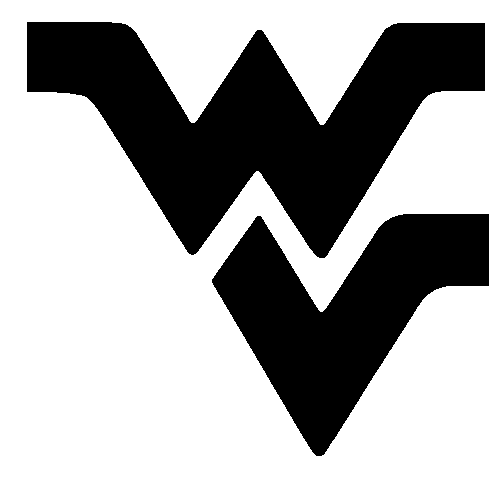 